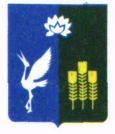 АДМИНИСТРАЦИЯ КРАСНОКУТСКОГО СЕЛЬСКОГО ПОСЕЛЕНИЯ СПАССКОГО МУНИЦИПАЛЬНОГО РАЙОНАПРИМОРСКОГО КРАЯРаспоряжение18.04.2023 г.                              с. Красный Кут                                      №  8-ра            «О назначении ответственного об устранении нарушений обязательных требований пожарной безопасности»     В целях исполнения предписания об устранении нарушений обязательных требований пожарной безопасности на территории Краснокутского сельского поселения Спасского муниципального района Приморского края № 2 от 06.04.2023 г. выданного отделом надзорной деятельности и профилактической работы по городскому округу Спасск – Дальний и Спасскому муниципальному району Управления надзорной деятельности и профилактической работы Главного управления МЧС России по Приморскому краю Распоряжаюсь: Назначить ответственным лицом за исполнение данного предписания ведущего специалиста 2-го разряда Апанаскевич Екатерину Александровну. Контроль за исполнение настоящего расположения оставляю за собой. Глава администрации Краснокутского сельского поселения				А.Б. ПетриченкоС распоряжение ознакомлена  18.04.2023 г.   	Е.А. Апанаскевич